S4 MATH SUBSIDIARY MARKINGSCHEMES,2019solution 1a                                                                        3marks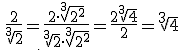 Solution b       4MARKSSolutio2a:                                                   (2marks)60° = ( ) radians = radians.  Solution2b                    (2marks)Solution 3     (8marks )                 Here, total number of pens = 9Probability of drawing 1 blue pen = 4/9
Probability of drawing another blue pen = 4/9
Probability of drawing 1 black pen = 3/9
Probability of drawing 2 blue pens and 1 black pen = 4/9 x 4/9 x 3/9 = 48/729 = 16/243Answer 4)    4marks or  or  or Answer 5a                                                                          (3marks)Answer 5b                                                                          (3marks)Answer 6:   6marksis the 1st number  is the 2nd number  is their sum Solve for x ; Therefore, the 1st number is 18 and the 2nd number is 19Answer 7       6MARKS;Answer 8 ( 6marks)Answer 9                            (4marks)Condition  Oranswer 10 2marksb) 2marksc) 2marksd) 2marksSolution11         4marks As the 3 mathematics books have to be together, consider these bound together as one book. There are now 6 books to be arranged and these can be performed in 6! =720 .4MARKS Note that we have taken the three mathematics books as one book; these three books can be arranged in 3! = 6 ways. Thus, the total number of arrangements is 720 x6= 4320 answer12a)           2marksb)      3marksc)                                        (5marks)  C.INDETERAnswer 13            5marks ANSWER 14 a                              3marksANSWER 14B                                         ( 4MARKS)Let  be the angle between  these two vectors answer 15a      3marksthe mean = b) Distribution table                                5marksc) Find the variance                   (4marks)d)Standard deviation              (3marks)8-113-6369008-11900189818-1190063